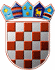            REPUBLIKA HRVATSKA
KRAPINSKO-ZAGORSKA ŽUPANIJAUPRAVNI ODJEL ZA JAVNU NABAVUI EU FONDOVEKLASA: 406-03/24-01/24URBROJ: 2140-11/3-24-3Krapina, 24. svibnja 2024.                                                                                                                  PROČELNICA                                                                                                          Vlatka Mlakar, dipl. oec.+*xfs*pvs*lsu*cvA*xBj*qkc*oEa*dvk*ckk*wwn*pBk*-
+*yqw*xEE*owE*lDo*yni*krn*ajm*EDt*Djo*jus*zew*-
+*eDs*lyd*lyd*lyd*lyd*mcz*vti*jBq*aCw*Dgj*zfE*-
+*ftw*iik*CCc*aak*nCC*Cbb*rgk*qFA*bDm*yir*onA*-
+*ftA*svm*utA*rbu*woC*jcj*thA*xAv*uyi*owB*uws*-
+*xjq*ntg*xuz*hty*Dwh*kuy*Ayv*zFv*Awn*jcC*uzq*-
IZVJEŠĆE O PROVEDENOM SAVJETOVANJU SA ZAINTERESIRANOM JAVNOŠĆU O NACRTU PRIJEDLOGA PRAVILNIKA O PROVEDBI POSTUPAKA JEDNOSTAVNE NABAVE IZVJEŠĆE O PROVEDENOM SAVJETOVANJU SA ZAINTERESIRANOM JAVNOŠĆU O NACRTU PRIJEDLOGA PRAVILNIKA O PROVEDBI POSTUPAKA JEDNOSTAVNE NABAVE NAZIV AKTA ZA KOJI JE PROVEDENO SAVJETOVANJE S JAVNOŠĆUPravilnik o provedbi postupaka jednostavne nabave NAZIV TIJELA NADLEŽNOG ZA IZRADU NACRTA/PROVEDBU SAVJETOVANJAUpravni odjel za javnu nabavu i EU fondoveRAZLOZI ZA DONOŠENJE AKTA I CILJEVI KOJI SE NJIME ŽELE POSTIĆI UZ SAŽETAK KLJUČNIH PITANJAKrapinsko-zagorska županija je javni naručitelj i obveznik primjene Zakona o javnoj nabavi („Narodne novine“ broj 120/2016. i 114/22, dalje u tekstu: ZJN 2016), kojim su uređeni postupci sklapanja ugovora o javnoj nabavi i okvirnih sporazuma radi nabave robe, radova ili usluga te pravna zaštita u vezi s tim postupcima.Člankom 15. ZJN propisano je da pravila, uvjete i postupke jednostavne nabave utvrđuje naručitelj općim aktom, uzimajući u obzir načela javne nabave te mogućnost primjene elektroničkih sredstava komunikacije.Obzirom  se postupci jednostavne nabave  od stane Krapinsko-zagorske županije provode temeljem Pravilnika o provedbi postupaka jednostavne nabave robe radova i usluga („Službeni glasnik KZŽ broj 24/17), trenutna praksa ukazivala je na potrebu za određenim izmjenama u propisanim postupcima, a ponajviše radi prilagodbe uvođenja eura kao službene valute u Republici Hrvatskoj.Osnovni cilj savjetovanja bio je dobivanje povratnih informacija odnosno prijedloga od zainteresirane javnosti u svezi s postupcima za provedbu jednostavne nabave predloženim Nacrtom Pravilnika o provedbi postupaka jednostavne nabave (dalje u tekstu: Pravilnika).OBJAVA DOKUMENATA ZA SAVJETOVANJEPoveznica:https://kzz.hr/natjecaj/savjetovanje-donosenje-pravilnika-o-provedbi-postupaka-jednostavne-nabave/RAZDOBLJE PROVEDBE SAVJETOVANJAInternetsko savjetovanje s javnošću provedeno je u razdoblju od 30. travnja 2024. godine do 20. svibnja 2024. godinePREGLED OSNOVNIH POKAZATELJA UKLJUČENOSTI SAVJETOVANJA S JAVNOŠĆUPristigao je 1 prijedlog – podnositelj: fizička osobaPREGLED PRIHVAĆENIH I NEPRIHVAĆENIH MIŠLJENJA I PRIJEDLOGA S OBRAZLOŽENJEM RAZLOGA ZA NEPRIHVAĆANJEPrijedlog nije prihvaćen.Obrazloženje razloga za neprihvaćanje:Člankom 4. stavkom 2. Pravilnika propisano je da se  Poziv na dostavu ponude može uputiti na najmanje 3 (tri) gospodarska subjekta po vlastitom izboru i/ili objaviti na internetskim stranicama Naručitelja i/ili u EOJN RH.Predlagatelj smatra da nije narušeno načelo transparentnosti propisivanjem načina upućivanja Poziva na dostavu ponuda na način kako je propisano gore navedenim člankom 4. stavom 2. Pravilnika, odnosno propisujući, između ostalog, upućivanje Poziva na dostavu ponude na najmanje 3 (tri) gospodarska subjekta po vlastitom izboru.Naime u Općim odredbama Pravilnika u članku 1. stavku 3. između ostalog propisano je  da je Naručitelj u provedbi postupaka jednostavne nabave obavezan primjenjivati temeljna načelna javne nabave utvrđena ZJN 2016, što uključuje i načelo transparentnosti.Predlagatelj je uz mogućnost upućivanja Poziva na dostavu ponuda na najmanje tri 3 (tri) gospodarska subjekta po vlastitom izboru propisao  i slijedeće načine objave Poziva na dostavu ponuda:i/ili objava Poziva na dostavu ponude na internetskim stranicama Naručitelja i/ili objava Poziva na dostavu ponude u EOJN RH.čime transparentnost samog postupka nije narušena. OSTALI OBLICI SAVJETOVANJA S JAVNOŠĆUNeTROŠKOVI PROVEDENOG SAVJETOVANJAProvedba javnog savjetovanja nije iziskivala dodatne financijske troškove.